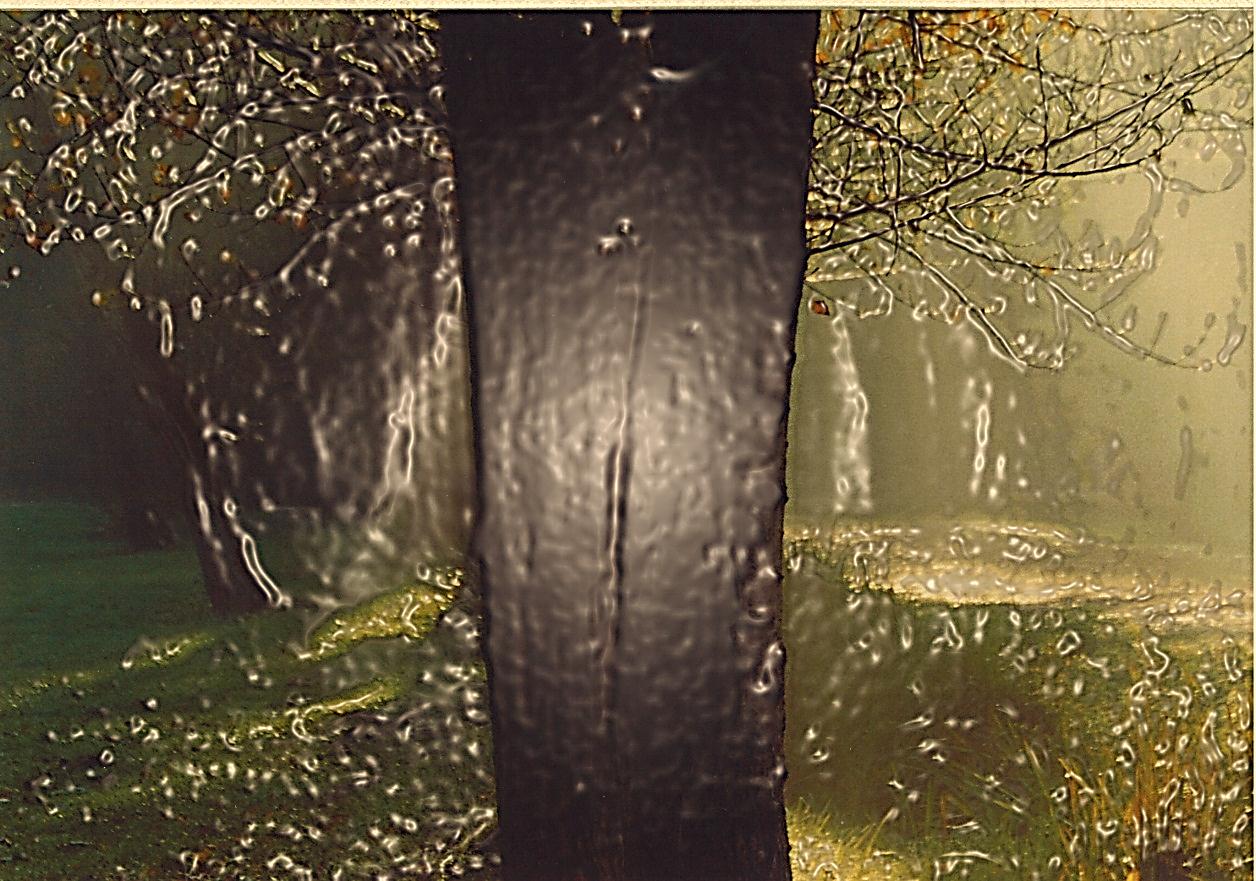 POMERIGGIO D’AUTUNNOSono state ore sospese.Il tempoè entrato e uscito in un vortice,trascinandoci via eriportandoci al punto di partenza.Io e te sappiamodove siamo stati.E non c’è bisognodi ridircelo a parole.Riassaporiamo insieme, in silenzio,il nostro viaggio segreto.